2001Sammanställning saknas angående procentuellt rätt tippade enkelrader.2002Sammanställning saknas2003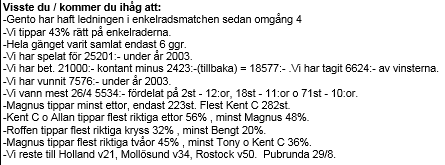 20042005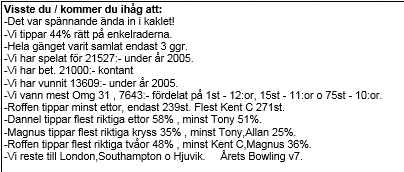 2006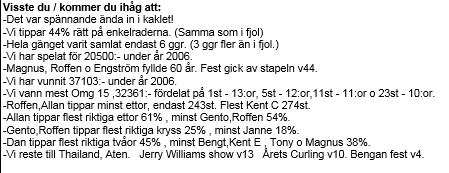 2007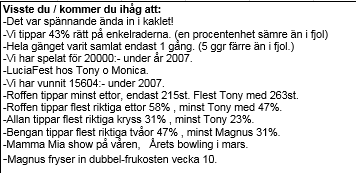 2008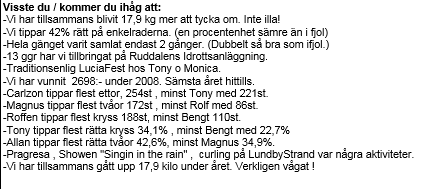 2009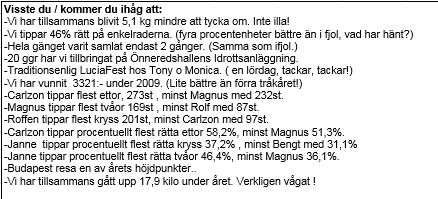 2010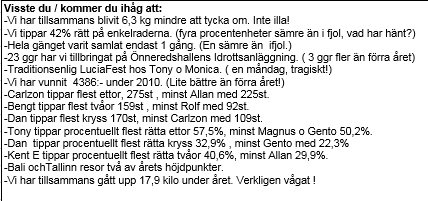 2011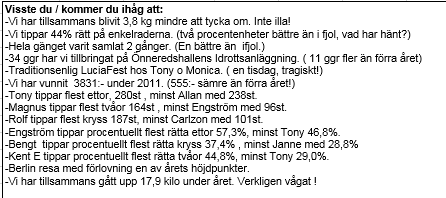 2012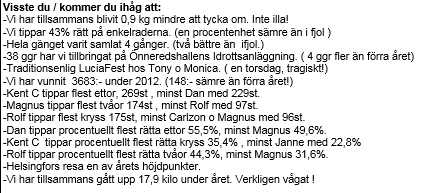 2013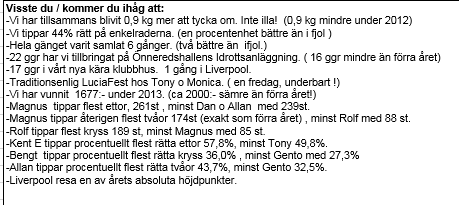 2014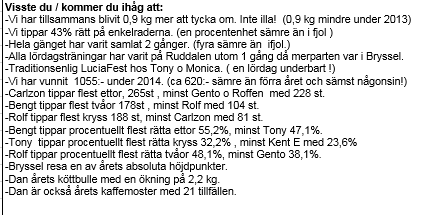 ÅrProcentuellt rätt tippade enkelraderVinsterSatsatProcent utfall av satsade pengar2001?6213??20024287491790048200343757621000362004414430210002120054413609210006520064437103205001812007431560420000782008422698195001420094633212050016201042438623600192011443831205001920124336832000018201344167720000820144310552000052015 t.o.om halvåret38288110003Rätt inom ramen på systemet  samt längst till höger utdelningen.Rätt inom ramen på systemet  samt längst till höger utdelningen.Rätt inom ramen på systemet  samt längst till höger utdelningen.Rätt inom ramen på systemet  samt längst till höger utdelningen.Rätt inom ramen på systemet  samt längst till höger utdelningen.AntalÅr131312111010998776655433210Veckor200222381414777000000000000412003113111313111121100000000004220041141188121230033000000004220053361055131350000000000004220063343882221818110000000041200700510666610221100000000402008112615158842211000000003920091141177131322211000000004120100015889988811000000004020112224191999400110000000041201200499911114330000000000402013004710101111344110000000040201411431313101042233000000004020150010332256633111000002215154798138138124124634848161611100000Totalt rättTotalt rättInom ramInom ramTotal tkn Total tkn Total tkn Total tkn UtfallUtfall1313131212111110101040940953353353353377%77%00033252587878742242254654654654677%77%00022252512812812841241254654654654675%75%00011181810510510542842854654654654678%78%11199303016416416436636653353353353369%69%11188393914614614638438452052052052074%74%00022151549494937737750750750750774%74%00011161638383840540553353353353376%76%00033323242424235435452052052052068%68%00022222211511511540340353353353353376%76%111664438383838938952052052052075%75%000007746464638238252052052052073%73%000229930303037837852052052052073%73%00044101022222216916928628628628659%59%00022006663334545252252101610161016